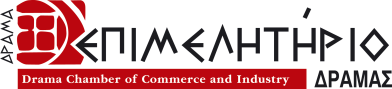 ΔΗΛΩΣΗ ΣΥΜΜΕΤΟΧΗΣΈκθεση Τροφίμων και Ποτών ΜΕΤΡΟ ΣΥΝΤΑΓΜΑΤΟΣ ΑΘΗΝΑ 8-12 ΜΑΡΤΙΟΥ 2023	Ο Δηλών/ούσα                                                                                 Ονοματεπώνυμο και υπογραφήΗΜΕΡΟΜΗΝΙΑΕΠΩΝΥΜΙΑΔΙΑΚΡΙΤΙΚΟΣ ΤΙΤΛΟΣΔΡΑΣΤΗΡΙΟΤΗΤΑ-ΠΡΟΙΟΝΤΑΔΙΕΥΘΥΝΣΗΤΗΛΕΦΩΝΟ ΕΤΑΙΡΕΙΑΣEMAIL ΕΤΑΙΡΕΙΑΣONOMA ΥΠΕΥΘΥΝΟΥ ΕΠΙΚΟΙΝΩΝΙΑΣΚΙΝΗΤΟ ΤΗΛ.ΣΤΗΝ ΕΚΘΕΣΗ ΘΑ ΣΥΜΜΕΤΕΧΩ ΜΕ:ΣΤΗΝ ΕΚΘΕΣΗ ΘΑ ΣΥΜΜΕΤΕΧΩ ΜΕ:ΦΥΣΙΚΗ ΠΑΡΟΥΣΙΑΑΠΟΣΤΟΛΗ ΠΡΟΙΟΝΤΩΝ